ŠKOLNÍ VÝLET III. B, IV. A- DŮL Skalka22. 6. 2018                                        HRAD ČESKÝ ŠTERNBERK                            Hurá, jedeme na výlet!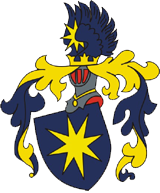 Tento  radostný  pokřik se ozýval  v hale školy v pátek v 7.45 hod. Všichni přítomní –žáci i třídní učitelé se velmi těšili na společné zážitky. Nejprve nás autobus dovezl do Mníšku pod Brdy, kde se nalézá důl Skalka. V tomto dole se železná ruda těžila již v období Keltů. Důl  má 32 pater a je v hloubce 270 m pod povrchem země. Správně se obléci a obout, nesměla chybět bezpečnostní helma a svítilna. Projížďka vláčkem do útrob dolu(1500 m) a hloubky 270 m byla velmi dobrodružná.  Navštívili jsme původní strojovnu, nahlédli jsme do těžní jámy i větrací šachty. Jak rádi jsme se pak vraceli zpátky na denní světlo.Další naše cesta vedla ke hradu Český Šernberk. Již na nás čekala klíčnice, která nás provázela po celém hradě. Dozvěděli jsme se, že hrad byl založen kolem roku 1241 a plnil obranou funkci. Byl pojmenován podle rodového erbu současných potomků majitelů Šternberků –zlaté osmihroté hvězdy. Hrad byl přestavěn ve druhé polovině 17. století. Největších změn zaznamenal ve 20. století, kdy do hradu byla zavedena elektřina a ústřední topení. Prohlédli jsme si 15 místností, zaujala nás kolekce mědiritin.                                                            Mgr. Hana Třísková  